Kultūros paveldo objekto būklės tikrinimo taisyklių priedas Kauno miesto savivaldybės administracijos Kultūros paveldo skyrius(dokumento sudarytojo pavadinimas)KULTŪROS PAVELDO OBJEKTO BŪKLĖS PATIKRINIMO AKTAS___2015-05-04__Nr. _55-16-18__(data)		Kaunas(užpildymo vieta). . Pavadinimas Namas 26208. Ankstesnio būklės patikrinimo akto data ir numeris ____Kultūros paveldo būklės patikrinimo aktai: 2011-09-30 Nr. 55-7-12; 2012-03-13 Nr. 55-7-15_. . Kultūros paveldo objekto fizinės būklės pokytis * - Pažymėti - V.5 – būklė labai pagerėjo - objektas restauruotas, pritaikytas ar atkurtas, aplinka sutvarkyta, nuolat prižiūrima, vizualinės taršos šaltinių nėra;4 – būklė gerėja - objektas yra naudojamas ir valdytojas nuolat vykdo priežiūros darbus, laiku šalinami atsiradę defektai, objekte atlikti/atliekami remonto, konservavimo darbai arba objekte atliekami restauravimo, pritaikymo ar atkūrimo darbai, aplinka tvarkoma, nuolat prižiūrima, vizualinės taršos šaltinių nėra arba imamasi priemonių juos panaikinti;3 – būklė nepakito - objektas yra naudojamas ir valdytojas nuolat vykdo priežiūros darbus, objektas nenaudojamas, bet jame atliekami/atlikti tyrimai, avarijos grėsmės pašalinimo, apsaugos techninių priemonių įrengimo ar kiti neatidėliotini saugojimo darbai, objektas užkonservuotas, imamasi priemonių apsaugoti objektą nuo neigiamo aplinkos poveikio, aplinka tvarkoma nereguliariai, yra vizualinės taršos šaltinių, dėl kurių panaikinimo nesiimta jokių priemonių;2 – būklė blogėja - objektas nenaudojamas/naudojamas ir nyksta dėl valdytojo nevykdomos ar nepakankamos priežiūros, buvo apardytas stichinių nelaimių ar neteisėta veikla, sunyko ar buvo apardyta iki 50% objekto, aplinka netvarkoma, yra vizualinės taršos šaltinių, dėl kurių panaikinimo nesiimta jokių priemonių, ar tokių šaltinių daugėja;1 – būklė labai pablogėjo - objektas sunyko, buvo sunaikintas stichinių nelaimių ar neteisėta veikla, sunyko ar buvo sunaikinta daugiau kaip 50% objekto, aplinka apleista, netvarkoma, daugėja vizualinės taršos šaltinių, ir dėl to nesiimama jokių priemonių.. Kultūros paveldo objekto (statinio) dalių fizinės būklės pokytis**** - 9 p. pildomas tik kultūros paveldo statiniams. Vertinant kultūros paveldo statinio bendrą būklės pokytį 8 p., išvedamas vidurkis iš visų tokio statinio dalių fizinės būklės pokyčio vertinimo balų, pažymėtų 9 p. . Išvados apie kultūros paveldo objekto fizinės būklės pokytį. Apverstos „L“ namo būklė nepakito ir ji yra gera. Pastebima, kad mano sienų būklė blogėja, nes pietiniame  namo fasade  ir iš vidinės kiemo pusės žalias, baltas sienų tinkas byra. Vakariniame, pietiniame fasade sienos gruntuotos, dažytos žalios spalvos, rytinio fasado sienos dažytos žaliai, baltais dažais, spalva pablukusi. Iš vidinio kiemo pusės sienos dažytos balta spalva, tačiau ji nublukusi, matomas sienoje įtrūkimas. Stogo danga nepasikeitusi, šlaitinis stogas dengtas keramikinėmis čerpėmis. Namo langai sudalinimas nepakitęs, tačiau medžiagiškumas pasikeitęs - plastikiniai, rudos spalvos stačiakampio formos. Vakariniame fasade ėjimas arkos formos su metaliniais vartais, virš įėjimo kabo metalinė iškaba, rytiniame fasade taip pat įėjimas arkos formos. Durys taip pat nepakitusios – arkos formos arba stačiakampio, tamsios spalvos. Puošybos elementas taip pat nepakitęs, matomas iš vakarinės namo pusės.. Kultūros paveldo objekto aplinkos būklės pokytis******- Pažymėti - V.. Išvados apie kultūros paveldo objekto aplinkos būklės pokytį ________________________________________________________________________________________________Aplinka nepakitusi.__________________________. Fotofiksacija, 5 lapai.. Kiti dokumentai -_______________________________________________________________________________________________________________________________________________________________________________________________________________________________ ,   __-____  lapų.Kultūros paveldo skyriaus vyriausioji specialistė       ____________	Kristina Krikštaponienė(aktą įforminusio asmens pareigų pavadinimas)                                          (parašas)                                             (vardas ir pavardė)5 – būklė labai pagerėjo4 – būklė gerėja3 – būklė nepakito2 – būklė blogėja1 – būklė labai pablogėjo1. Kultūros paveldo objekto fizinės būklės pokyčio įvertinimas*V5 – būklė labai pagerėjo4 – būklė gerėja3 – būklė nepakito2 – būklė blogėja1 – būklė labai pablogėjo1. Pamatai ir nuogrindos V2. Sienų konstrukcijos3. Sienų apdailaV4. Stogo dangaV5. Stogo konstrukcijos6. Langai V7. Durys V8. Puošyba (jei yra)V5 – būklė labai pagerėjo4 – būklė gerėja3 – būklė nepakito2 – būklė blogėja1 – būklė labai pablogėjoV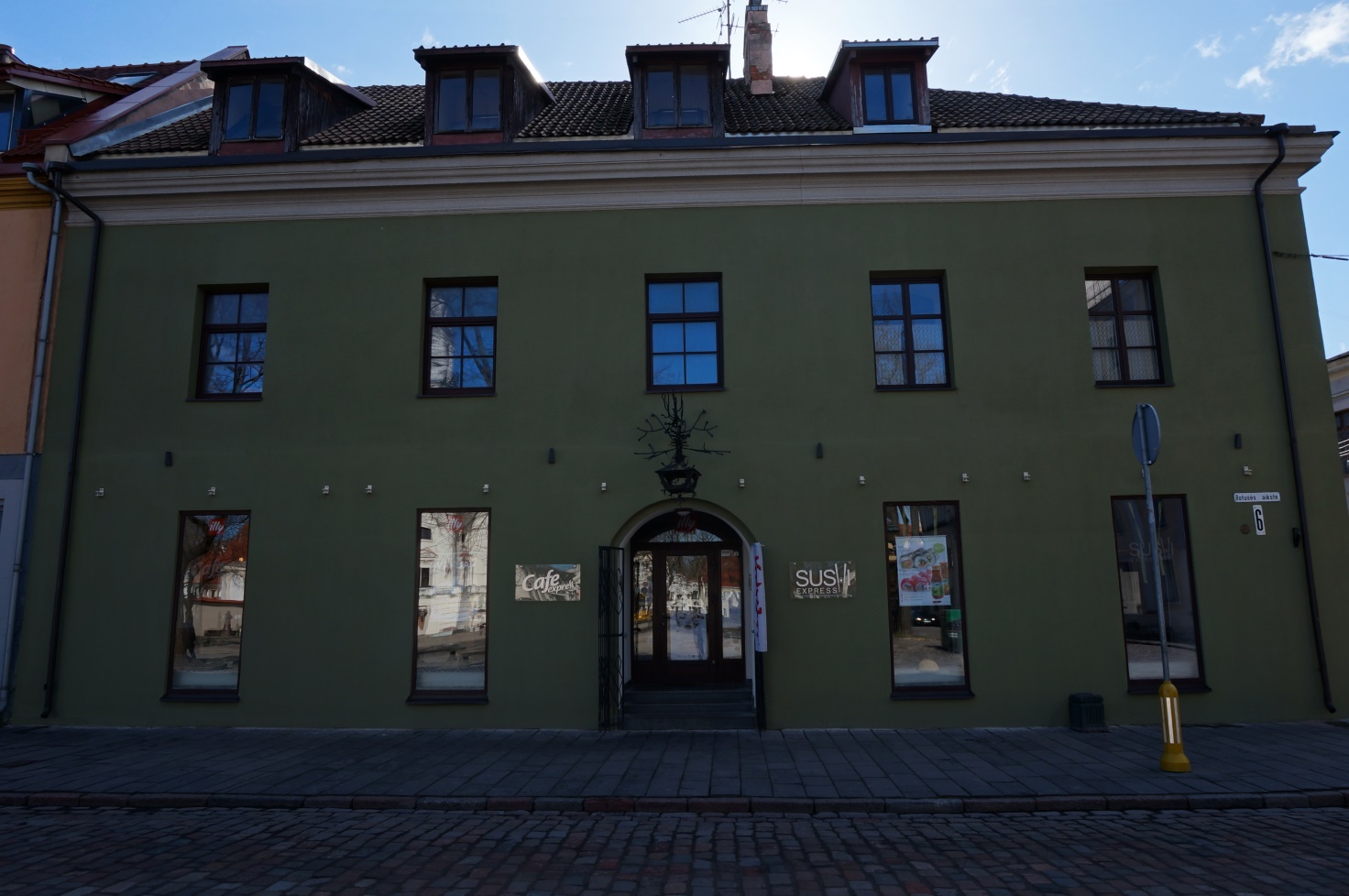 Nr.1PavadinimasNamas. Vakarinis fasadas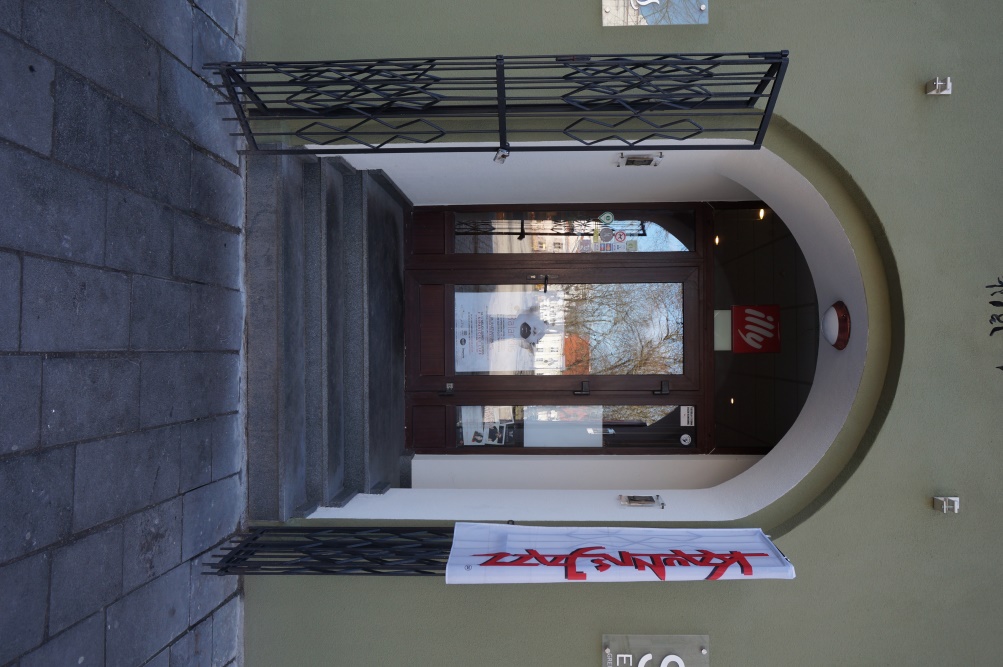 Nr.2PavadinimasNamas. Arkinis įėjimas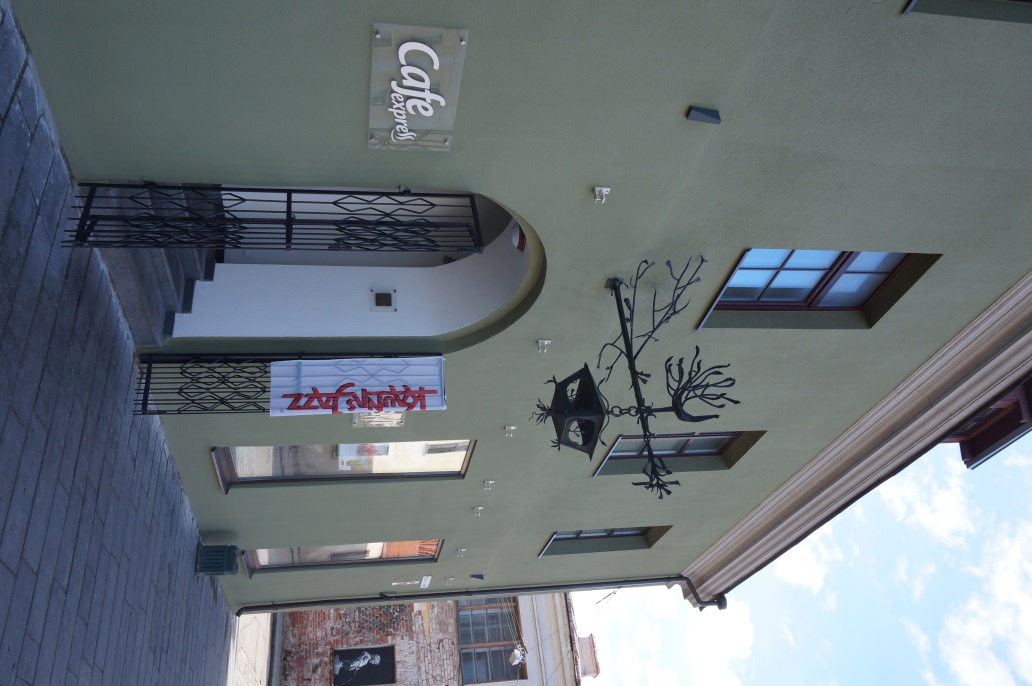 Nr.3PavadinimasNamas. Vakarinis fasadas, įėjimas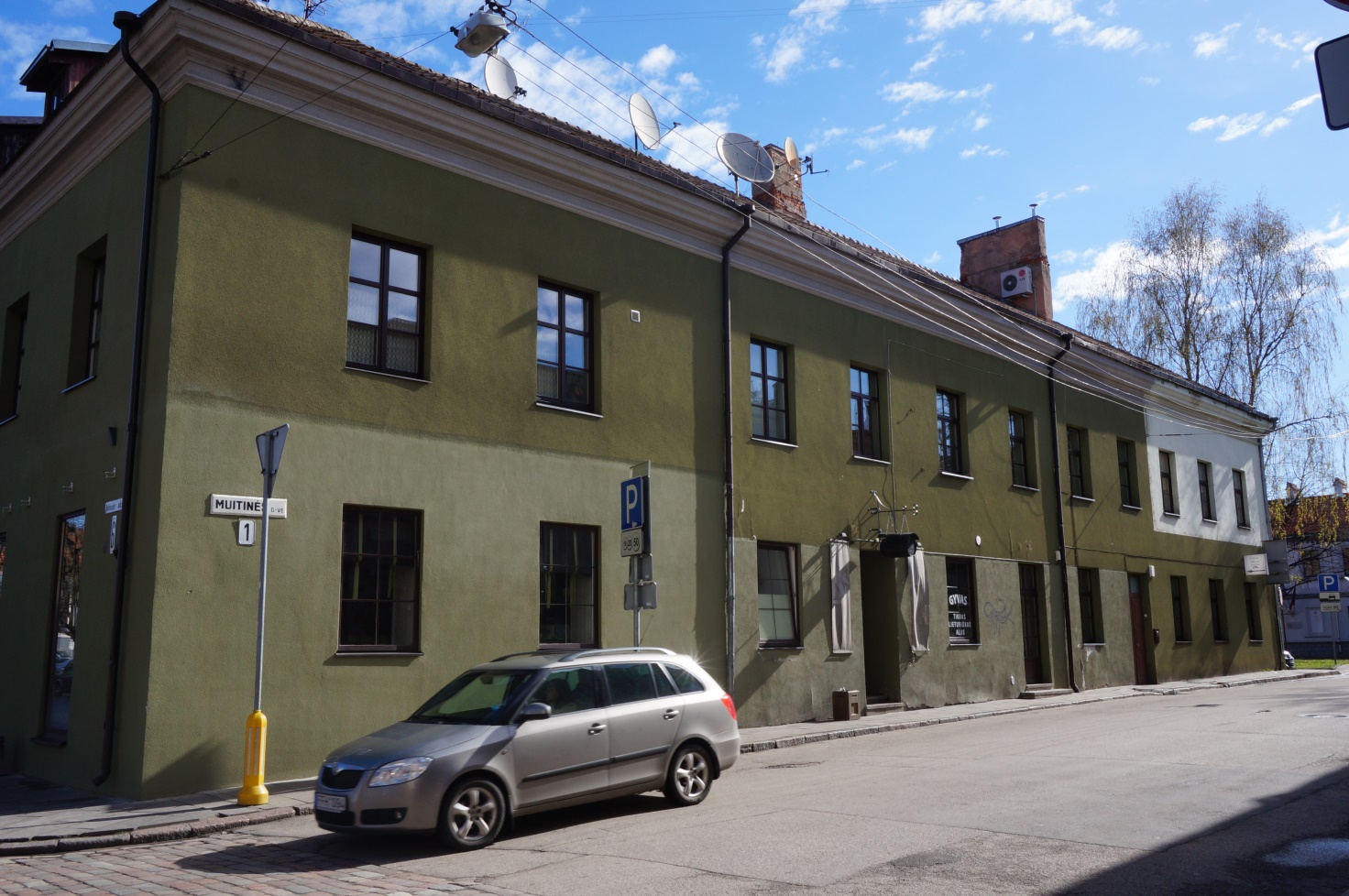 Nr.4PavadinimasNamas. Pietinis fasadas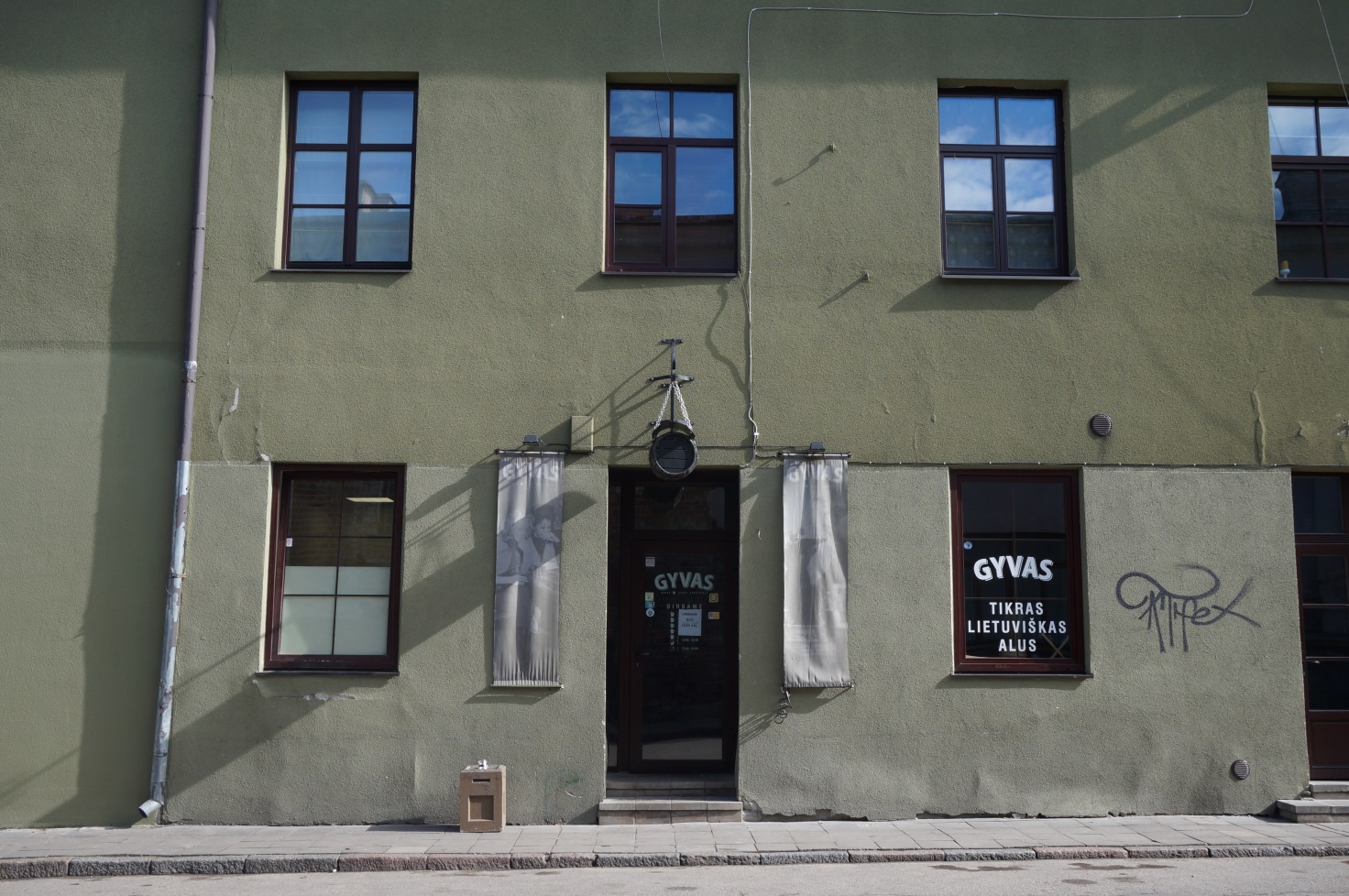 Nr.5PavadinimasNamas. Pietinis fasadas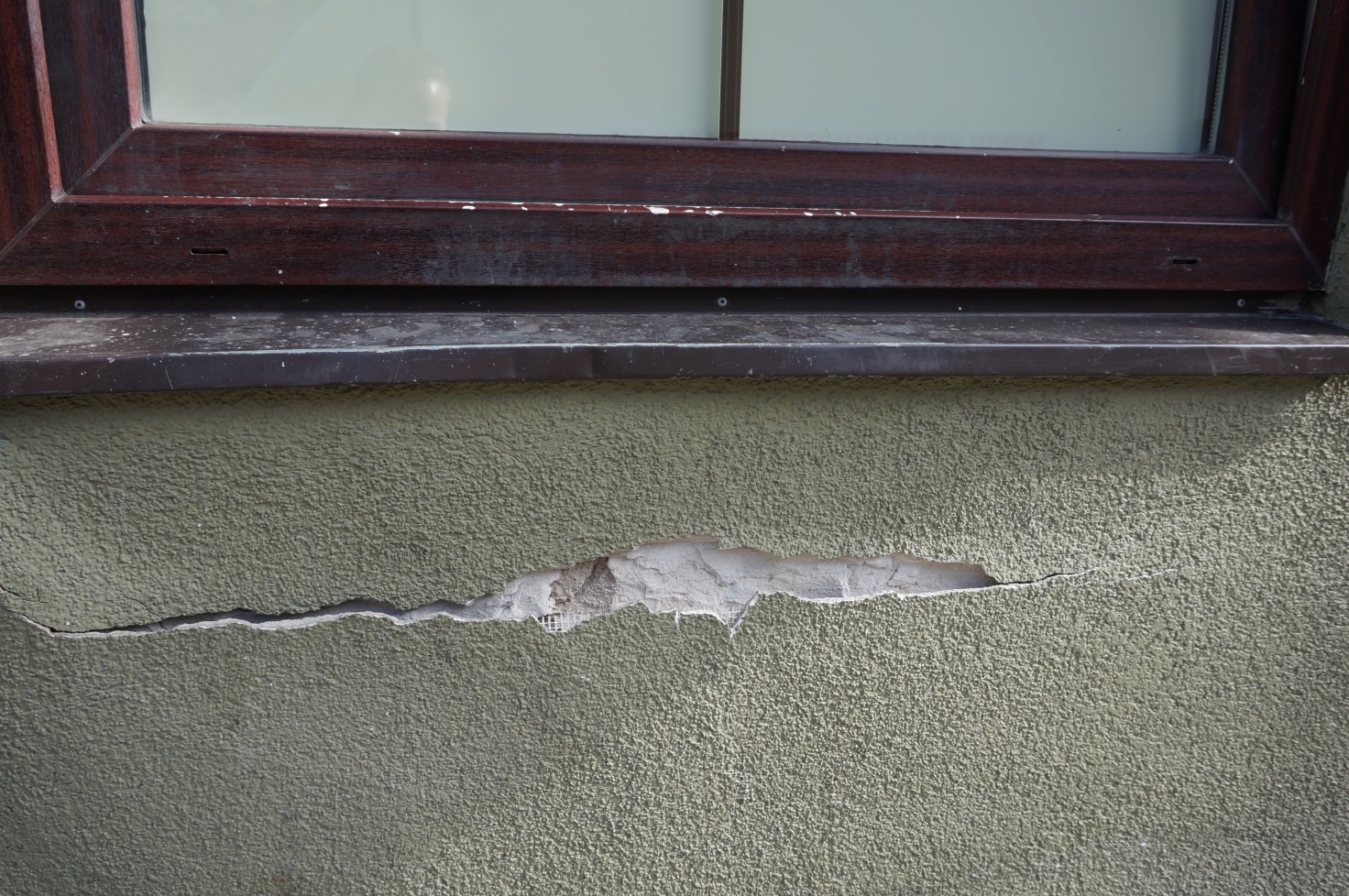 Nr.6PavadinimasNamas. Pietinis fasadas, byrantis sienų tinkas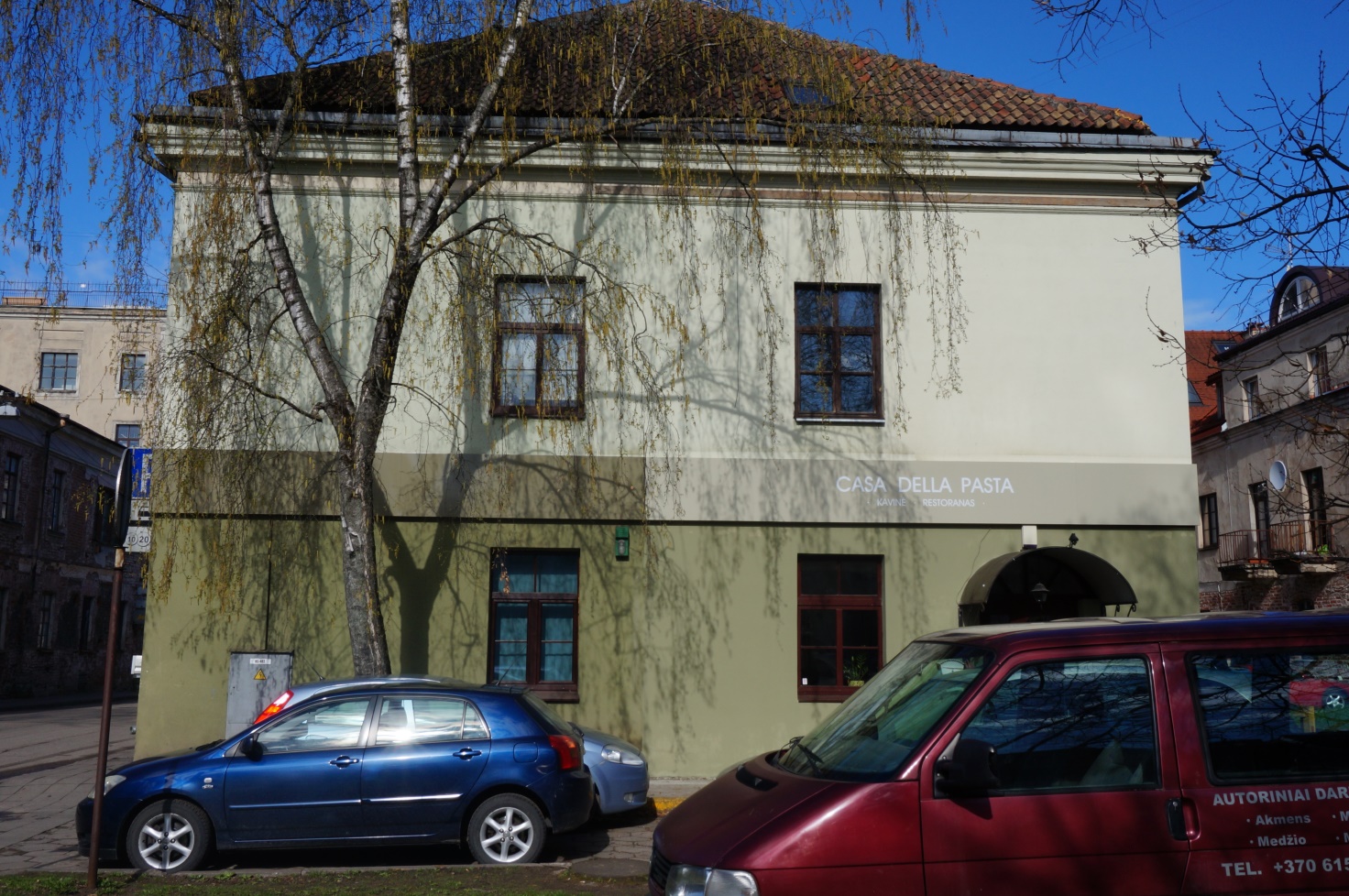 Nr.7PavadinimasNamas. Rytinis fasadas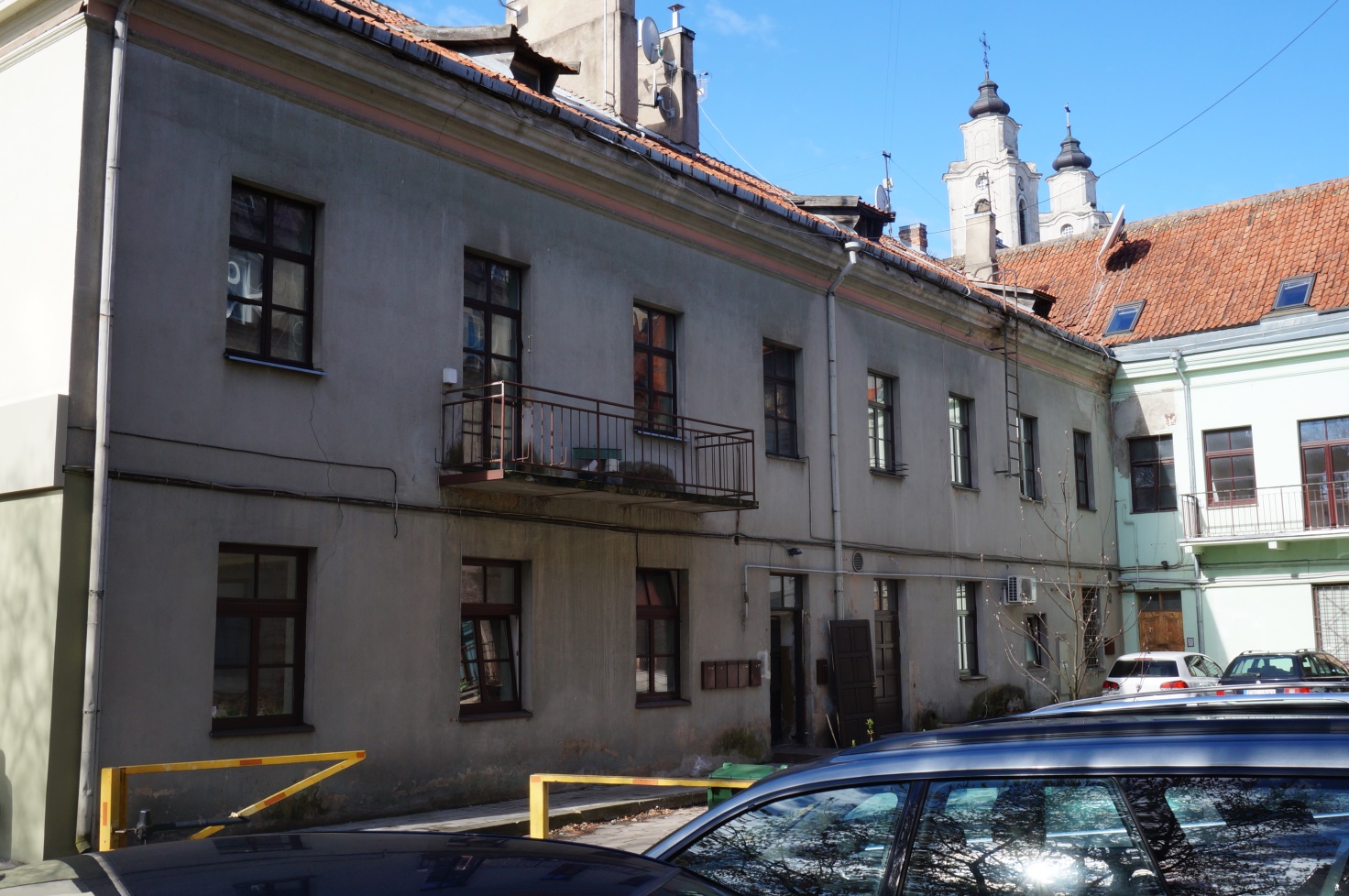 Nr.8PavadinimasNamas. Šiaurinis fasadas iš kiemo pusės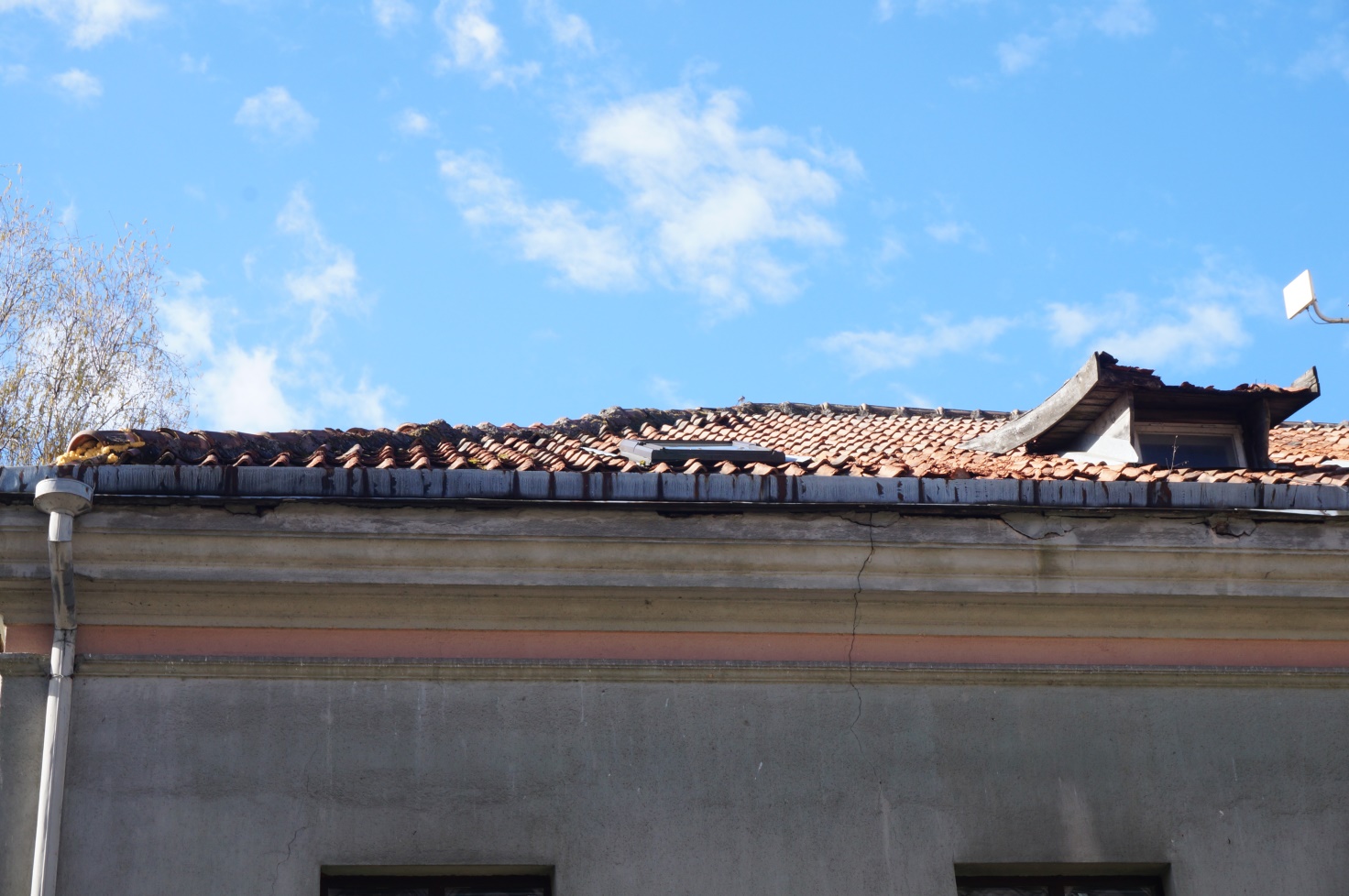 Nr. 9PavadinimasNamas. Šiaurinis fasadas, įtrukūsi siena